Міністерство освіти і науки України 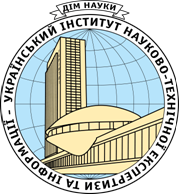 До Українського інституту науково-технічноїЕКСПЕРТИЗИ ТА ІНформації (УкрІНТЕІ)ЗАМОВЛЕННЯінформаційної  продукції  на 2017 рікwww.uintei.kiev.ua       УСІ ВИДАННЯ МОЖНА ОДЕРЖАТИ В ЕЛЕКТРОННОМУ ВИГЛЯДІ      Адреса УкрІНТЕІ: 03150, м. Київ, вул. Антоновича, 180      Контакти: т/ф (044) 521-00-39,  521-09-48 ; е-mail:   uintei.ua@gmail.com, uintei.info@gmail.comПросимо надіслати відмічену у замовленні інформаційну продукціюВартість замовлення у сумі __________________________________________________________Перераховано на р/р УкрІНТЕІ 31257274197044, МФО 820172 в ДКСУ у м. Києві,ЄДРПОУ 40814998, ІПН 408149926502, Код платежу 25010100Платіжне доручення №________ від ______________________201__ р.Назва організації, підприємства:  _________________________________________________________Поштова адреса, тел., факс, е-mail: ________________________________________________________М.П.№ п/пНазва виданняАнотаціяВартість прим./за рік1КОМПЛЕКСНИЙ ІНФОРМАЦІЙНИЙ ПАКЕТ (9 видань електронною поштою щомісячно )Дозволить Вам впродовж року регулярно отримувати в on-line режимі періодичні інформаційні матеріали з найактуальніших питань наукового, науково-технічного та інноваційного розвитку і трансферу технологій. Детальніше: www.uintei.kiev.ua520,00 грн. на рік2ІНФОРМАЦІЙНИЙ ПАКЕТ «НАУКА, ТЕХНОЛОГІЇ, ІННОВАЦІЇ» (6 видань електронною поштою щомісячно )Дозволить Вам впродовж року регулярно отримувати в on-line режимі періодичні інформаційні матеріали з найактуальніших питань наукового, науково-технічного та інноваційного розвитку і трансферу технологій. Детальніше: www.uintei.kiev.ua560,00 грн. на рік3СПЕЦІАЛІЗОВАНИЙ ІНФОРМАЦІЙНИЙ ПАКЕТ «НДДКР» (2 видання електронною поштою щомісячноЗбірник рефератів дисертацій, НДР та  ДКР  (12 випусків на рік)Бюлетень реєстрації НДР та ДКР (6 випусків на рік)          600,00 грн. на рікП е р і о д и ч н і   в и д а н н яП е р і о д и ч н і   в и д а н н яП е р і о д и ч н і   в и д а н н я4Науковий журнал «Наука, технології, інновації» (4 випуски на рік)Питання розвитку науки, створення нових технологій, розбудови національної інноваційної системи й проведення експертизи у сфері науково-технічної діяльності. Каталог Укрпошти – № 60072.50,00 / 200,00 грн.4Науковий журнал «Наука, технології, інновації» (4 випуски на рік, електронний)Питання розвитку науки, створення нових технологій, розбудови національної інноваційної системи й проведення експертизи у сфері науково-технічної діяльності. 30,00/120,00 грн.6Збірник рефератів дисертацій, НДР та  ДКР  (12 випусків на рік)Інформація щодо виконаних наукових робіт, дисертацій, які надходять до УкрІНТЕІ від наукових установ. Каталог Укрпошти – № 23683.80,00 /960,00 грн.7Бюлетень реєстрації НДР та ДКР (6 випусків на рік)          Вміщує назви розпочатих наукових робіт, зареєстрованих в УкрІНТЕІ, систематизованих за рубриками. Каталог Укрпошти – № 23554.30,00 /180,00 грн.8Інформаційний бюлетень «План проведення наукових, науково-технічних заходів  в Україні» (4 випуски на рік)Інформація про  тематику заходів, що плануються до проведення в Україні,  телефони, факси, e-mail організаторів  (друкований, електронний).30,00 /120,00 грн.9Інформаційний бюлетень «Екологія та  екологічна економіка: нормативні акти і  інформаційні  матеріали» (4 випуски на рік, електронний  ресурс)Оперативна бібліографічна інформація про нові законодавчі розпорядчі документи, новітні надходження до ДНТБ, в бібліотеку УкрІНТЕІ.30,00 /120,00 грн.10Сигнальна інформація (12 випусків на рік, електронний  ресурс)Закони і підзаконні  акти, директивні документи у сфері  вищої освіти, науки, науково-технічної інформації, науково-технологічного та інноваційного розвитку України. 96,00 грн.11Збірник рефератів фахових видань МОН України  (12 випусків на рік, електронний  ресурс)Систематизована інформація щодо змісту статей збірників і журналів ВНЗ України, формується на реферативній базі даних наукових фахових видань МОН України. 50,00 /600,00 грн.Н а у к о в і   в и д а н н яН а у к о в і   в и д а н н яН а у к о в і   в и д а н н я12Національний класифікатор України. Рубрикатор науково-технічної інформації з електронним додаткомУніверсальна чотирирівнева ієрархічна класифікаційна система, призначена для систематизації чотирьох тематичних груп: суспільні науки, періодичні і точні науки, технічні і прикладні науки, загальногалузеві і комплексні проблеми.250,00 грн.13Матеріали V міжнародного форуму«Проблеми інноваційного розвитку та інформаційного суспільства» (в двох частинах)Висвітлюються проблеми побудови інформаційного суспільства в Україні, прогнозування пріоритетних напрямів науково-технічної та інноваційної діяльності. 90,00 грн.14Навчальний посібник «Офіс управління інтелектуальною власністю: створення, робота, ефективність», 2016 р.Призначений для персоналу офісів управління інтелектуальною власністю університетів, інститутів, національної та галузевих академій наук, інших наукових організацій.70,00 грн.15Наукове видання «Огляд наукових підходів до визначення суті та моделей інноваційної діяльності і трансферу технологій», 2016 р.Здійснено огляд актуальних публікацій вітчизняних та зарубіжних авторів з питань розвитку інноваційної діяльності і трансферу технологій. Описані основні моделі трансферу технологій та його інституційне забезпечення. Окрему увагу приділено таким важливим позиціям, як функціонування відкритих інновацій та поглинаюча здатність підприємств відносно нових знань.Розраховане на представників органів державного управління, наукових працівників, викладачів ВНЗ, аспірантів і студентів.50,00 грн.16Монографія «Наука України: ресурсне забезпечення, результативність досліджень, показники міжнародних рейтингів», 2016 р.Розглянуто світовий досвід щодо визначення науково-технічних пріоритетів, інвестування досліджень і розробок. Показано стан патентної та публікаційної діяльності в країнах світу, позиції Україні у міжнародних рейтингах.150,00 грн.17Монографія  «Науково-технічна діяльність: системи і механізми  державного управління, показники міжнародних порівнянь, результативність досліджень і розробок», 2015 р.Розглянуто світовий досвід щодо діяльності систем державного управління науковою діяльністю, інституційної організації та механізмів державної підтримки сфери досліджень і розробок. Показано стан науково-освітянської діяльності ВНЗ, патентної активності і публікаційної діяльності в країнах світу й Україні. 120,00 грн.18Монографія «Інформаційне забезпечення  інноваційного розвитку: світовий та вітчизняний досвід», 2015 р.Огляд світових інформаційних ресурсів, необхідних для забезпечення потреб економіки знань. Вивчено досвід побудови і функціонування інформаційної інфраструктури національних інноваційних систем в економічно розвинутих країнах світу та пострадянських країнах. 150,00 грн. (60,00 грн. – на диску)19Монографія «Вимірювання зеленого зростання в Україні: концепції, системи індикаторів, досвід формування та перспективи застосування», 2015 р.Аналіз підходів до формування системи індикаторів для вимірювання прогресу в напрямі впровадження зеленої моделі економічного розвитку та зростання, викладено результати дослідження системи індикаторів для України.150,00 грн.(60,00 грн. – на диску)20Монографія «Інноваційна діяльність та її вплив на економічний розвиток в Україні», 2015 р.Аналіз підходів до оцінювання впливу інноваційної діяльності на економічний розвиток і проведено таке оцінювання. Авторами вперше застосовано метод мультиплікатора для виявлення причин змін означеного впливу на економічний розвиток в Україні. 110,00 грн.(30,00 грн. – на диску)21Монографія «Науково-технічна сфера України за результатами моніторингу та показниками міжнародних рейтингів», 2014 р.Розглянуто світовий досвід оцінювання сфери досліджень і розробок, системи вищої освіти за показниками міжнародних рейтингів, співпраці науково-дослідних установ і ВНЗ. Показано стан та механізми фінансової підтримки НДДКР у ВНЗ провідних країн світу. 60,00 грн.22Науково-аналітична доповідь «Теоретичні основи інституціональних умов поширення інноваційної діяльності», 2015 р.Дослідження теоретичних підходів різних наукових шкіл і економічних напрямів щодо формування інституціональних засад інноваційної діяльності. 40,00 грн.23Науково-аналітична доповідь «Розвиток державно-приватного партнерства як фактор побудови та ефективного функціонування інноваційної економіки в країнах світу», 2015 р.Досліджено особливості розвитку і основні механізми державно-приватного партнерства в інноваційній сфері.32,00 грн.24Монографія «Взаємний вплив економіки та природного середовища в сучасному світі: політика, стратегії, технології», 2012 р. Результати аналізу вирішення проблем взаємодії економіки і природного середовища, концепції «зеленої економіки» та «зеленого зростання», досвід розроблення і впровадження національних стратегічних документів у цій сфері. 60,00 грн.